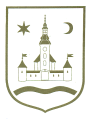 REPUBLIKA HRVATSKA					PRIJEDLOGZAGREBAČKA ŽUPANIJA	OPĆINA POKUPSKO            Općinsko vijeće						Temeljem članka 76. Zakona o sportu (NN 71/06, 150/08, 124/10, 124/11, 86/12, 94/13, 85/15, 19/16, 98/19, 47/20 i 77/20) ) i članka 33. Statuta Općine Pokupsko (Glasnik Zagrebačke županije, br. 13/21) Općinsko vijeće Općine Pokupsko na svojoj  _____________ sjednici održanoj dana  __________________ godine donosiPROGRAMJAVNIH POTREBA U SPORTU OPĆINE POKUPSKO ZA 2023. GODINUČlanak 1.Programom javnih potreba u sportu utvrđuju se aktivnosti i djelatnosti od značenja za Općinu Pokupsko, a za koje se sredstva osiguravaju u Proračunu Općine Pokupsko za 2023.godinu. Svrha Programa je provođenje sportske i zdravstvene kulture, te stvaranje uvjeta za uključivanje što većeg broja djece i mladih u organizirane oblike sportskih aktivnosti, kao i poticanje rekreacije i ostalih aktivnosti za očuvanje zdravlja i postizanje boljih psihofizičkih sposobnosti mještana. Članak 2.Javne potrebe u sportu od značenja za Općinu Pokupsko, u svrhu promicanja sportskih vrijednosti ostvarivati će se: djelovanjem sportskih udruga; sufinanciranjem sportskih aktivnosti djece, mladeži i studenata;zdravstvenom zaštitom sportaša;organizacijom i provođenjem sportskih manifestacija na razini općine Pokupsko.Članak 3. Aktivnosti i djelatnosti iz članka 2. ovog Programa provode se kroz rad sportskih udruga koje sustavno organiziraju treninge i prijavljuju se po granskim savezima na službena natjecanja. Članak 4.Za provođenje Programa osigurat će se sredstva u Proračunu Općine Pokupsko kako slijedi: Sportske aktivnosti         				15.926,74 eura,  Ukupno Program javnih potreba u sportu 	15.926,74 eura. Članak 5.Izgradnja, investicijsko održavanje, adaptacije i ostali zahvati na objektima sportske namjene na području Općine Pokupsko ostvaruju se u sklopu Programa gradnje objekata i uređaja komunalne infrastrukture na području Općine Pokupsko, odnosno provedbom kapitalnih razvojnih programa. Članak 6. Financijska sredstva za provođenje navedenih programa će se dodjeljivati putem javnih poziva u skladu sa Zakonom o udrugama („Narodne novine“ broj 74/14, 70/17, 98/19) i Uredbom o kriterijima, mjerilima i postupcima financiranja i ugovaranja programa i projekata od interesa za opće dobro koje provode udruge („Narodne novine“ broj 26/15 i 37/21).Članak 7.O izvršavanju ovog Programa i pravilnom trošenju financijskih sredstava, udruga odnosno pravna osoba kojoj su navedena sredstva dodijeljena iz Proračuna Općine Pokupsko, dužni su podnijeti godišnje izvješće općinskom načelniku najkasnije do 31. siječnja 2024. godine.Općinski načelnik dužan je podnijeti izvješće o izvršenju ovog Programa Općinskom vijeću najkasnije do 30. travnja 2024. godine.Članak 8.Jedinstveni upravni odjel Općine ima pravo i obvezu nadzora nad trošenjem proračunskih sredstava korisnika iz ovog Programa i u slučaju utvrđivanja nepravilnosti, dužan je u roku 8 dana izvijestiti općinskog načelnika.U navedenom slučaju općinski načelnik može obustaviti isplatu preostalih sredstava prema ovom Programu, te poduzeti radnje radi povrata nepravilno utrošenih sredstava.Članak 9.Ovaj Program stupa na snagu prvog dana od dana objave u Glasniku Zagrebačke županije. KLASA: URBROJ: U Pokupskom, 								Predsjednik Općinskog vijeća									   Stjepan Sučec